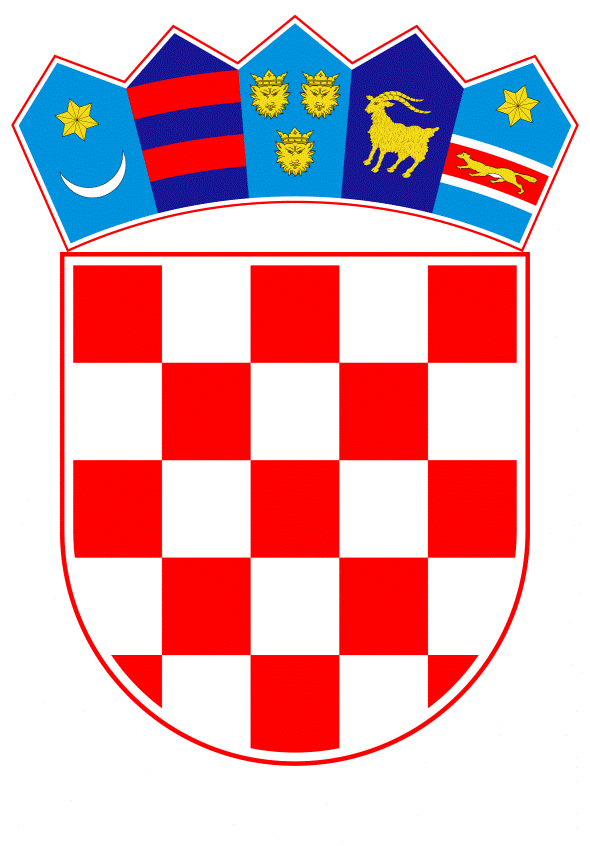 VLADA REPUBLIKE HRVATSKEZagreb, 12. rujna 2019.______________________________________________________________________________________________________________________________________________________________________________________________________________________________Banski dvori | Trg Sv. Marka 2 | 10000 Zagreb | tel. 01 4569 222 | vlada.gov.hrREPUBLIKA HRVATSKAMINISTARSTVO UPRAVENacrtPRIJEDLOG ZAKONA O IZMJENAMA ZAKONA O DRŽAVNIM SLUŽBENICIMA,S KONAČNIM PRIJEDLOGOM ZAKONAZagreb, rujan 2019.PRIJEDLOG ZAKONA O IZMJENAMA ZAKONA O DRŽAVNIM SLUŽBENICIMAI.	USTAVNA OSNOVA ZA DONOŠENJE ZAKONAUstavna osnova za donošenje ovoga Zakona sadržana je u odredbi članka 2. stavka 4. podstavka 1. Ustava Republike Hrvatske (Narodne novine, br. 85/10 – pročišćeni tekst i 5/14 – Odluka Ustavnog suda Republike Hrvatske). II. 	OCJENA STANJA I OSNOVNA PITANJA KOJA SE TREBAJU UREDITI ZAKONOM, TE POSLJEDICE KOJE ĆE DONOŠENJEM ZAKONA PROISTEĆIPrijelaznim odredbama Zakona o sustavu državne uprave (Narodne novine, broj 66/19) propisano je da uredi državne uprave u županijama ustrojeni na temelju Zakona o sustavu državne uprave (Narodne novine, br. 150/11, 12/13 - Odluka Ustavnog suda Republike Hrvatske, 93/16 i 104/16) nastavljaju s radom do stupanja na snagu posebnih zakona kojima će se pojedini poslovi državne uprave iz nadležnosti ureda državne uprave povjeriti županijama.Županije će razmjerno povjerenim poslovima, preuzeti državne službenike, uključujući predstojnike, namještenike, pismohranu i drugu dokumentaciju te opremu i sredstva za rad mjesno nadležnih ureda državne uprave. S tim u vezi predlaže se brisanje radnog mjesta predstojnika ureda državne uprave u jedinicama područne (regionalne) samouprave iz odredbe Zakona o državnim službenicima (Narodne novine, br. 92/05, 107/07, 27/08, 34/11, 49/11, 150/11, 34/12, 49/12 - pročišćeni tekst, 37/13, 38/13, 1/15, 138/15 - Odluka Ustavnog suda Republike Hrvatske, i 61/17 i 70/19), kojom su svrstani u kategoriju radnih mjesta rukovodećih službenika koje imenuje i razrješava Vlada Republike Hrvatske, na temelju javnog natječaja, na razdoblje od četiri godine.Također, predlaže se brisanje radnog mjesta predstojnika ureda državne uprave u jedinicama područne (regionalne) samouprave iz odredbe Zakona o državnim službenicima kojom su propisani koeficijenti za izračun plaće rukovodećih službenika koje imenuje Vlada Republike Hrvatske. Posljedice koje će proisteći donošenjem Zakona imati će učinak na racionalizaciju sustava državne uprave, te njegovo uređenje na logički dosljedan i cjelovit način.III.	OCJENA I IZVORI SREDSTAVA POTREBNIH ZA PROVEDBU ZAKONA Provedba ovoga Zakona neće zahtijevati osiguranje dodatnih sredstava u državnom proračunu Republike Hrvatske.IV.	PRIJEDLOG ZA DONOŠENJE ZAKONA PO HITNOM POSTUPKU		Nacionalnim programom reformi 2019., u okviru mjere 1.4.4. Decentralizacija i racionalizacija, s ciljem unaprjeđenja sustava državne uprave putem novog normativnog okvira kojim će se omogućiti učinkovitije obavljanje poslova državne uprave te profesionalizirati državnu upravu, predviđena je aktivnost 1.4.4.2. Donošenje Zakona o sustavu državne uprave. Radi provedbe ove mjere, koja je započela stupanjem na snagu Zakona o sustavu državne uprave (Narodne novine, broj 66/19), kojim je pored ostalog predviđen prestanak rada ureda državne uprave u županijama te dužnosti pomoćnika ministra, potrebno je s navedenim uskladiti odredbe posebnih zakona kojima se uređuje navedeni sadržaj.S obzirom da je krajnji rok za provedbu ove mjere prosinac 2019. godine, te imajući u vidu rokove za usklađivanje s odredbama Zakona o sustavu državne uprave, propisane prijelaznim odredbama tog Zakona, potrebno je da posebni zakoni stupe na snagu istodobno, 1. siječnja 2020. godine.“KONAČNI PRIJEDLOG ZAKONA O IZMJENAMA ZAKONA O DRŽAVNIM SLUŽBENICIMAČlanak 1.		U Zakonu o državnim službenicima (Narodne novine, br. 92/05, 107/07, 27/08, 34/11, 49/11, 150/11, 34/12, 49/12, 37/13, 38/13, 138/15 - Odluka Ustavnog suda Republike Hrvatske, 61/17 i 70/19), u članku 74.a stavku 1. riječi: „te predstojnika ureda državne uprave u jedinicama područne (regionalne) samouprave“ brišu se. Članak 2.U članku 151.a stavku 1. točka 20. briše se. Članak 3. Ovaj Zakon objavit će se u Narodnim novinama, a stupa na snagu 1. siječnja 2020. godine.O B R A Z L O Ž E N J EUz članak 1.Uredi državne uprave u županijama ustrojeni temeljem dosadašnjeg Zakona o sustavu državne uprave se ukidaju. Novim Zakonom oni više nisu predviđeni i kao takvi prestaju djelovati, međutim, nastavljaju s radom do stupanja na snagu posebnih zakona kojima će se pojedini poslovi državne uprave iz nadležnosti ureda državne uprave povjeriti županijama.Radom ureda državne uprave u županiji upravlja predstojnik ureda koji je rukovodeći državni službenik kojeg je imenovala Vlada na temelju javnog natječaja, za obavljanje poslova u uredu državne uprave.Novim Zakonom o sustavu državne uprave, predstojnici ureda državne uprave brisani su sa popisa rukovodećih državnih službenika koje imenuje Vlada. Županije će razmjerno povjerenim poslovima, preuzeti državne službenike, uključujući predstojnike, namještenike, pismohranu i drugu dokumentaciju te opremu i sredstva za rad mjesno nadležnih ureda državne uprave.Uz članak 2.Preuzeti državni službenici (i namještenici) nastavljaju obavljati poslove na kojima su zatečeni te imaju pravo na plaću prema dosadašnjim rješenjima (odnosno ugovorima o radu) do donošenja rješenja o rasporedu na odgovarajuća radna mjesta u upravnim tijelima županija.Nakon preuzimanja tih službenika od strane jedinica područne (regionalne) samouprave isti postaju službenici jedinica lokalne samouprave te se na njih primjenjuju odredbe zakona kojima se uređuju prava i obveze službenika u lokalnoj odnosno područnoj (regionalnoj) samoupravi te na njemu donesenih pravnih akata.Uz članak 3.Ovim se člankom uređuje objava ovoga Zakona u Narodnim novinama te stupanje na snagu dana 1. siječnja 2020. godine.TEKST ODREDBI VAŽEĆEG ZAKONA KOJE SE MIJENJAJU Članak 74.a(1) U kategoriji radnih mjesta rukovodećih službenika, na radna mjesta ravnatelja i glavnog inspektora koji upravlja upravnom organizacijom u sastavu ministarstva, glavnog tajnika ministarstva i državne upravne organizacije, zamjenika državnog tajnika središnjeg državnog ureda, zamjenika glavnog državnog inspektora, zamjenika glavnog ravnatelja državne upravne organizacije, ravnatelja ureda Vlade, predstojnika Ureda potpredsjednika Vlade, ravnatelja ureda, agencija, direkcija i drugih stručnih službi koje Vlada osniva uredbom te predstojnika ureda državne uprave u jedinicama područne (regionalne) samouprave, službenike imenuje i razrješava Vlada na prijedlog čelnika tijela, na temelju javnog natječaja, na razdoblje od četiri godine.(2) Na dostavu rješenja o imenovanju odgovarajuće se primjenjuju odredbe ovoga Zakona o dostavi rješenja o prijmu u državnu službu. Protiv rješenja o imenovanju nije dopuštena žalba, ali se može pokrenuti upravni spor.(3) Do provedbe javnog natječaja iz stavka 1. ovoga članka, Vlada može za obavljanje poslova rukovodećeg službenika iz stavka 1. ovoga članka ovlastiti najduže do šest mjeseci državnog službenika zatečenog u državnoj službi.(4) Rukovodećeg službenika iz stavka 1. ovoga članka Vlada će razriješiti:1. na osobni zahtjev,2. ako je proglašen odgovornim za tešku povredu službene dužnosti,3. ako je za prethodnu kalendarsku godinu ocijenjen ocjenom »zadovoljava«,4. nakon ukidanja ili promjene djelokruga ustrojstvene jedinice ili državnog tijela kojim upravlja,5. u slučaju prestanka državne službe u skladu sa zakonom.(5) Rješenje o razrješenju mora biti obrazloženo.(6) Protiv rješenja o razrješenju nije dopuštena žalba, ali se može pokrenuti upravni spor.(7) Razriješeni rukovodeći državni službenik rasporedit će se na drugo odgovarajuće radno mjesto u državnom tijelu, za koje ispunjava uvjete, vodeći računa o njegovom stručnom znanju, vještinama, sposobnostima i dotadašnjem radnom iskustvu.(8) Ako nema radnog mjesta na koje se razriješeni rukovodeći državni službenik može rasporediti, odgovarajuće se primjenjuju odredbe ovoga Zakona o stavljanju službenika na raspolaganje Vladi.Članak 151.a(1) Do stupanja na snagu posebnog zakona kojim će se urediti plaće i druga materijalna prava državnih službenika, plaće državnih službenika imenovanih na radna mjesta iz članka 74.a ovoga Zakona izračunavat će se prema sljedećim koeficijentima: (2) Do stupanja na snagu posebnog zakona kojim će se urediti plaće i druga materijalna prava državnih službenika, plaća savjetnika predsjednika Vlade izračunavat će se prema koeficijentu glavnog tajnika ministarstva, a plaća zamjenika predstojnika Ureda predsjednika Hrvatskoga sabora izračunavat će se prema koeficijentu glavnog tajnika središnjeg državnog ureda.Predlagatelj:Ministarstvo upravePredmet:Nacrt prijedloga zakona o izmjenama Zakona o državnim službenicima, s Nacrtom konačnog prijedloga zakona1.zamjenik državnog tajnika središnjeg državnog ureda4,5492.glavni tajnik ministarstva4,5493.ravnatelj Ureda Vlade Republike Hrvatske za zakonodavstvo4,5494.zamjenik glavnog državnog inspektora4,1325.glavni tajnik središnjeg državnog ureda4,1326.tajnik Državnog izbornog povjerenstva4,1327.predstojnik Ureda Povjerenstva za odlučivanje o sukobu interesa4,1328.ravnatelj Direkcije Vlade Republike Hrvatske za korištenje službenih zrakoplova4,1329.zamjenik glavnog ravnatelja državne upravne organizacije3,99610.ravnatelj koji upravlja upravnom organizacijom u sastavu ministarstva3,70011.glavni inspektor koji upravlja upravnom organizacijom u sastavu ministarstva3,70012.zamjenik tajnika Državnoga izbornog povjerenstva Republike Hrvatske3,57013.ravnatelj Ureda za opće poslove Hrvatskoga sabora i Vlade Republike Hrvatske3,99614.ravnatelj Ureda Vlade Republike Hrvatske za ljudska prava i prava nacionalnih manjina3,57015.ravnatelj Ureda Vlade Republike Hrvatske za protokol3,57016.ravnatelj Ureda Vlade Republike Hrvatske za ravnopravnost spolova3,57017.ravnatelj Ureda Vlade Republike Hrvatske za udruge3,57018.glavni tajnik državne upravne organizacije3,57019.predstojnik Ureda potpredsjednika Vlade Republike Hrvatske3,57020.predstojnik ureda državne uprave u jedinici područne (regionalne) samouprave3,201